Private and confidential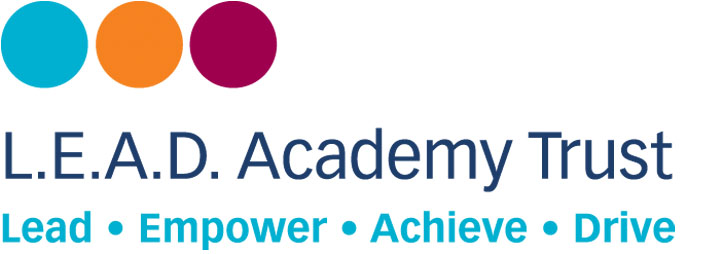 JOB APPLICATION FORMVacancy detailsPersonal details
Present/most recent employmentPrevious employment (most recent first and including any temporary, unpaid or voluntary work experience). The reason for leaving must be stated in every case.Education – Proof of qualifications may be required at interview.Membership of professional bodies – Proof of membership may be required.Attendance of professional development relevant to this jobInformation in support of your applicationPlease attach additional sheets but no more than 2 A4 sides, to explain how you meet each of the requirements. You should draw on your knowledge, skills and experience etc gained from paid work, training, domestic responsibilities, education, leisure interests and voluntary activities etc.Please note that C.V.’s can only be considered alongside a fully completed application form and additional sheets.RefereesPlease give the names of two referees. One of your referees must be your present/last employer. If you have not been previously employed then Headteacher/Lecturers, Employment Advisors etc are acceptable.Please note that it is our policy for this particular post to take up references prior to interview, and that we reserve the right to approach any of your previous employers for a reference.Friends and relatives are not acceptable as referees.Protection of children: disclosure of criminal backgroundL.E.A.D. Academy Trust are committed to the protection of all those who use its services and of its employees. Where it is necessary to protect children and vulnerable adults we will apply to the Disclosure and Barring Service (DBS) for a disclosure, which will give details of a person’s criminal record and information held by the Department of Health and the Department for Education and Skills. We will use the DBS to assess an applicants suitability for employment in certain occupations and will comply with the DBS Code of Practice whilst undertaking to treat all applicants fairly.Rehabilitation of Offenders Act (1974)This post is not covered by the Rehabilitation of Offenders ActYou must declare all convictions even those which for any other purpose would be classed as spent (including cautions and reprimands).General detailsConfidentiality and disclosureYou are advised that information given on this form may be checked with appropriate bodies to ensure its accuracy. Information relating to sex, gender, race, religion and disability will be used for monitoring purposes only. If you are successful, it will also be used for managing the employment relationship.Declaration
THIS FORM SHOULD BE RETURNED IN AN ENVELOPE MARKED ‘APPLICATION FORM’ TO:Waddington All Saints AcademyMere Road, Waddington LN5 9NXOr email to office@all-saints.lincs.sch.ukTo help us reduce our costs, we do not automatically acknowledge receipt of application forms or write to unsuccessful applicants.IF YOU HAVE HEARD NOTHING WITHIN 2 WEEKS OF THE CLOSING DATE, PLEASE ASSUME THAT YOUR APPLICATION HAS BEEN UNSUCCESSFUL.Job titleRefDate receivedClosing dateGradeDate receivedSurname:      Preferred title:      Preferred title:      Preferred title:      Preferred title:      First name(s):      First name(s):      First name(s):      First name(s):      First name(s):      Home address:      Home address:      Home address:      Home address:      Postcode:      Home telephone number:          	Home telephone number:          	Home telephone number:          	Home telephone number:          	Home telephone number:          	Daytime telephone number:      Daytime telephone number:      Daytime telephone number:      Daytime telephone number:      Daytime telephone number:      Mobile number:      Mobile number:      Mobile number:      Mobile number:      Mobile number:      Email:      Email:      Email:      Email:      Email:      Are you currently in any form of regular paid work?Are you currently in any form of regular paid work?Yes      No       No       Name and address of present/most recent employerJob titleFrom (mth/yr)To (mth/yr) if applicableSalary/wage (£)Other financial benefitsPeriod of noticeReason for leavingBrief description of dutiesFrom (mth/yr)To (mth/yr)Employer’s name and addressJob titleReason for leavingFrom (mth/yr)To (mth/yr)Secondary school/
College/University attended (inc. part-time)Qualifications gained or pending
(please state subject and level)GradeBodyGrade of membershipDateOrganising bodyCourse titleDurationDateName:           Position:      Email address:      Tel. No.:      Name:          Position:      Email address:      Tel. No.:      Do you have any convictions to declare?Yes   No  If yes, please give details of offence(s), dates and sentencesIf yes, please give details of offence(s), dates and sentencesIf yes, please give details of offence(s), dates and sentences(offence(s), dates and sentences)(offence(s), dates and sentences)(offence(s), dates and sentences)Where did you find out about this vacancy?Please give details of any dates during the next four weeks when you would not be available for interview.Please tell us about any requirements you would like us to consider to ensure we offer you a fair selection process (eg. wheelchair access, sign language interpreter, additional reading time etc.)I declare that the information given in this application is true. I have not canvassed (either directly or indirectly) any senior officer of L.E.A.D. Academy Trust and will not do so. I accept that should I not have provided full and accurate information it could result in me not being appointed, an offer of employment being withdrawn or disciplinary action being taken against me.I declare that the information given in this application is true. I have not canvassed (either directly or indirectly) any senior officer of L.E.A.D. Academy Trust and will not do so. I accept that should I not have provided full and accurate information it could result in me not being appointed, an offer of employment being withdrawn or disciplinary action being taken against me.Signature: *:      Date:      * If submitting this form by email please mark this box in lieu of a signature as an indication of your acceptance of the above conditions  * If submitting this form by email please mark this box in lieu of a signature as an indication of your acceptance of the above conditions  